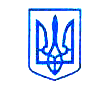 МІНІСТЕРСТВО  ОСВІТИ  І  НАУКИ  УКРАЇНИпр. Перемоги, 10, м. Київ, 01135,  тел. (044) 481- 32 -21, факс (044) 236-1049E-mail: ministry@mon.gov.ua, код ЄДРПОУ 38621185Від 28.08.2014 № 1/9-429Департаменти (управління) освіти і наукиобласних, Київської міської державних адміністраційІнститути післядипломної педагогічної освітиПро організацію фотовиставок До Міністерства освіти і науки України надійшов лист Міністерства оборони України про організацію у навчальних закладах фотовиставок, присвячених подвигу українського народу під час антитерористичної операції на Сході України. З метою формування у дітей та учнівської молоді сучасної національної ідентичності на кращих прикладах мужності і звитяги пропонуємо створити такі виставки, використати фотоматеріали під час проведення Першого уроку «Україна – єдина країна» та Уроків мужності.Електронні версії фотографій можна знайти на сайті Національного військово-історичного музею України (http://nvimu.com.ua, у розділі «Новини-2014», посилання для скачування фотоплакатів: http://www.ex.ua/217642908585).Контактні телефони наукового відділу інформаційно-музейної діяльності: 284-62-12; 280-06-00.Заступник Міністра							Павло Полянський